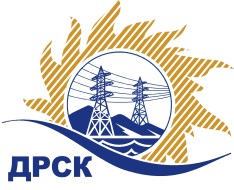 Акционерное Общество«Дальневосточная распределительная сетевая  компания»(АО «ДРСК»)Протокол заседания комиссии по вскрытию конвертов, поступивших на открытый запрос цен г. БлаговещенскСПОСОБ И ПРЕДМЕТ ЗАКУПКИ: открытый электронный запрос цен на право заключение договора поставки «Устройства для перемотки кабеля», закупка 2626 р. 2.2.2 ГКПЗ 2016 г. ПРИСУТСТВОВАЛИ:  Два члена постоянно действующей Закупочной комиссии 2 уровня   АО «ДРСК» Информация о результатах вскрытия конвертов:В адрес Организатора закупки поступили 3 (три) заявки на участие в закупке, конверты с которыми были размещены в электронном виде на Торговой площадке Системы www.b2b-energo.ru. Вскрытие конвертов было осуществлено в электронном сейфе Организатора закупки на Торговой площадке Системы www.b2b-energo.ru автоматически.Дата и время начала процедуры вскрытия конвертов с заявками на участие в закупке: 16:00  (время местное) 21.06.2016 г. Сделано 4 (четыре)  ставки. Место проведения процедуры вскрытия конвертов с заявками участников: Торговая площадка Системы www.b2b-energo.ruВ конвертах обнаружены заявки следующих участников:Ответственный секретарь Закупочной комиссии 2 уровня АО «ДРСК»	               М.Г. ЕлисееваИсп. .Коротаева Т.В.(4162) 397-205№ 555/МТПиР-В  «21»   июня  2016№Наименование участника и его адресЦена заявки на участие в запросе цен1ООО "Башпласт" (452171, Респ. Башкортостан, Чишминский р-н, пгт. Чишмы, ул. Промышленная, 12)Заявка: подана 20.06.2016 в 10:10
4 682 311,00 руб. без учета НДС (5 525 126,98 руб. с учетом НДС) 2ООО "ПИРС" (РФ, 195196, Санкт-Петербург, ул. Рижская, д.5, кор.1, офис 408)Заявка:, подана 20.06.2016 в 09:45
4 737 288,14 руб. без учета НДС (5 590 000,01 руб. с учетом  НДС) 3ООО "СМОЛ ИНЖИНИРИНГ" (196105, г. Санкт - Петербург, ул. Рощинская, д. 36 А)Заявка: подана 20.06.2016 в 09:22
4 742 202,00 руб. без учета НДС (5 595 798,36 руб. с учетом НДС) 